от  10 марта  2016 г. №  33/05                с. Усть-Цильма Республики Коми            Совет муниципального района «Усть-Цилемский» решил:1. Внести в решение Совета муниципального района «Усть-Цилемский» от 28 октября 2015 г. № 12/02 «О разграничении полномочий по решению вопросов местного значения в муниципальном районе «Усть-Цилемский» в 2016 году» следующее изменение:- в пункте 4 решения слова «Коровий Ручей» исключить.2. Решение вступает в силу со дня принятия.Глава муниципального района «Усть-Цилемский» -председатель Совета района                                                     Е.Е. ЕремееваСовет муниципальногообразования  муниципальногорайона «Усть-Цилемский»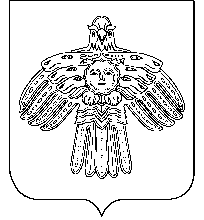 «Чилимдiн» муниципальнöй районлöн муниципальнöйюкöнса СöветРЕШЕНИЕКЫВКÖРТÖДРЕШЕНИЕКЫВКÖРТÖДРЕШЕНИЕКЫВКÖРТÖДО внесении изменений в решение Совета муниципального района «Усть-Цилемский» от 28.10.2015             № 12/02 «О разграничении полномочий по решению вопросов местного значения в муници-пальном районе «Усть-Цилемский» в 2016 году»